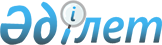 Қазақстан Республикасы Үкіметінің 2009 жылғы 6 тамыздағы N 1191 қаулысына өзгеріс енгізу туралыҚазақстан Республикасы Үкіметінің 2009 жылғы 16 қарашадағы N 1841 Қаулысы

      "Қазақстан Республикасы Индустрия және сауда министрлігінің индустриялық-инновациялық саясатты іске асырудағы оның үйлестіруші рөлін күшейту жөніндегі кейбір мәселелері туралы" Қазақстан Республикасы Үкіметінің 2009 жылғы 20 шілдедегі N 1099 қаулысына сәйкес Қазақстан Республикасының Үкіметі ҚАУЛЫ ЕТЕДІ:



      1. "Қазақстан Республикасы Үкіметінің резервінен қаражат бөлу туралы" Қазақстан Республикасы Үкіметінің 2009 жылғы 6 тамыздағы N 1191 қаулысына мынадай өзгеріс енгізілсін:



      1-тармақтағы "Самұрық-Қазына" ұлттық әл-ауқат қоры" деген сөздер "Жетісу" әлеуметтік-кәсіпкерлік корпорациясы" ұлттық компаниясы" деген сөздермен ауыстырылсын.



      2. Осы қаулы қол қойылған күнінен бастап қолданысқа енгізіледі.      Қазақстан Республикасының

      Премьер-Министрі                                     К. Мәсімов
					© 2012. Қазақстан Республикасы Әділет министрлігінің «Қазақстан Республикасының Заңнама және құқықтық ақпарат институты» ШЖҚ РМК
				